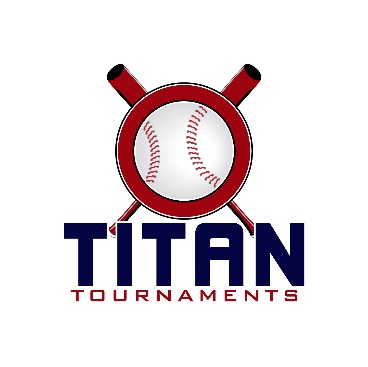 Thanks for playing ball with Titan!Roster and Waiver Forms must be submitted to the onsite director upon arrival and birth certificates must be available.Victor Lord Park – 175 2nd St, Winder, GA

9U – Entry Fee - $4157UCP, 8UCP - Entry Fee: $375Sanction Fee: $35 if unpaid in 2024/ Admission: $7 Per SpectatorCoaches: 3 Passes Per TeamPlease check out the how much does my team owe document.Format: 2 Seeding Games & Single Elimination Bracket PlayPlease refer to pages 14-15 of our rule book for seeding procedures.
The on deck circle is on your dugout side. If you are uncomfortable with your player being that close to the batter, you may have them warm up further down the dugout, but they must remain on your dugout side.
Headfirst slides are allowed, faking a bunt and pulling back to swing is not allowed.
Runners must make an attempt to avoid contact, but do not have to slide.
Warm Up Pitches – 5 pitches between innings or 1 minute, whichever comes first.
Coaches – one defensive coach is allowed to sit on a bucket or stand directly outside of the dugout for the purpose of calling pitches. Two offensive coaches are allowed, one at third base, one at first base.
Offensive: One offensive timeout is allowed per inning.
Defensive: Three defensive timeouts are allowed during a seven inning game. On the fourth and each additional defensive timeout, the pitcher must be removed from the pitching position for the duration of the game. In the event of extra innings, one defensive timeout per inning is allowed.
An ejection will result in removal from the current game, and an additional one game suspension. Flagrant violations are subject to further suspension at the discretion of the onsite director.7U Coach Pitch Games – 75 minutes finish the inning Victor Lord Park – 175 2nd St, Winder, GA*Please be prepared to play at least 15 minutes prior to your scheduled start times*Director – Ted (678)-764-1433Roster must be printed from the Titan website, completely filled out, and turned in to Ted, prior to your team’s 1st game.Keep a copy for yourself, you will be required to turn in a Titan roster at every tournament.All Games Sunday8U Coach Pitch Games – 75 minutes finish the inning Victor Lord Park – 175 2nd St, Winder, GA*Please be prepared to play at least 15 minutes prior to your scheduled start times*Director – Ted (678)-764-1433Roster must be printed from the Titan website, completely filled out, and turned in to Ted, prior to your team’s 1st game.Keep a copy for yourself, you will be required to turn in a Titan roster at every tournament.All Games Sunday9U Games – 90 minutes finish the inning Victor Lord Park – 175 2nd St, Winder, GA*Please be prepared to play at least 15 minutes prior to your scheduled start times*Director – Ted (678)-764-1433Roster must be printed from the Titan website, completely filled out, and turned in to Ted, prior to your team’s 1st game.Keep a copy for yourself, you will be required to turn in a Titan roster at every tournament.All Games SundayTimeFieldGroupTeamScoreTeam8:303SeedingPremier Lions16-17North Forsyth Knights8:304SeedingHighlight Factory Wolfpack17-7Criswell Black Sox10:004SeedingWoW Factor Maddox20-14Premier Lions11:304SeedingHighlight Factory Wolfpack18-17North Forsyth Knights1:004SeedingWoW Factor Maddox23-1Criswell Black SoxTimeFieldGroupTeamScoreTeam2:304BracketGame 14 SeedPremier Lions14-65 SeedCriswell Black Sox2:303BracketGame 22 seedHighlight Factory Wolfpack10-63 SeedNorth Forsyth Knights4:004BracketGame 3Winner of Game 1Premier Lions14-191 SeedWoW Factor Maddox5:304BracketC-ShipWinner of Game 2Highlight Factory Wolfpack6-17 Winner of Game 3WoW Factor MaddoxTimeFieldGroupTeamScoreTeam8:302SeedingMorgan Mallards16-6Dirty South10:002SeedingHC Prime22-3Jr. Trojans Shuler10:003SeedingGeorgia Sticks15-0Newton Rookies11:302SeedingMorgan Mallards18-8Marietta Baseball Club11:303SeedingDirty South16-2Newton Rookies1:002SeedingHC Prime16-19Marietta Baseball Club1:003SeedingGeorgia Sticks15-0Jr. Trojans ShulerTimeFieldGroupTeamScoreTeam2:302SilverGame 14 SeedHC Prime16-187 SeedJr. Trojans Shuler4:002SilverGame 25 SeedMarietta Baseball Club16-46 SeedNewton Rookies5:302SilverC-ShipWinner of Game 1Jr. Trojans Shuler7-19Winner of Game 2Marietta Baseball ClubTimeFieldGroupTeamScoreTeam4:003GoldGame 12 SeedMorgan Mallards17-53 SeedDirty South5:303GoldC-ShipWinner of Game 1Morgan Mallards21-81 SeedGeorgia SticksTimeFieldGroupTeamScoreTeam8:301SeedingDirty South Savages11-11Ambush – McClintock10:151SeedingDirty South Savages1-16Swamp Donkeys12:001SeedingAmbush – McClintock11-3Velo Factory1:451SeedingSwamp Donkeys13-9Velo FactoryTimeFieldGroupTeamScoreTeam3:301BracketGame 11 SeedSwamp Donkeys13-94 SeedVelo Factory5:151BracketGame 22 SeedAmbush – McClintock9-43 SeedDirty South Savages7:001BracketC-ShipWinner of Game 1Swamp Donkeys2-22Winner of Game 2Ambush – McClintock